Анализ работы ЧОУ «Иоанно-Богословской Православной ООШ при СПБММ» за 2016/2017 учебный год1.Цели анализа. Источники анализа. 3.Основные направления работы школы в 2016/2017 учебном году.3.1. Деятельность школы по организации учебного процесса:3.1.1. Анализ реализации учебного плана и выполнения учебных программ.3.1.2. Внутришкольный контроль как инструмент управления качеством образовательного процесса 	3.1.1. Статистические данные. 3.2. Анализ качества методической работы  Методическая система работы школы как фактор повышения качества образовательного процесса.  3.3. Мониторинг учебных достижений.3.3.1. Результаты региональных экзаменов3.3.2. Результаты ВПР   3.3.3. Результаты промежуточной аттестации.3.3.4. Результаты итоговой аттестации по 9- м классе.3.3.5. Планирование работы на 2017-2018 учебный год.3.4. Реализация ФГОС ООО3.5. Анализ качества реализации системы воспитательной работы  3.5.1.Цели и задачи воспитательной работы, поставленные на 2016/2017 учебный год. 3.5.2. Анализ работы классных руководителей.3.5.3. Анализ работы с родителями.3.5.4. Задачи на 2017-2018 уч.год.3.6. Работа по укреплению учебно-материальной базы школы4. Приоритетные направления работы в 2017-2018 уч.году.1. Цели анализа: 1.Формирование аналитического обоснования для планирования, определение наиболее актуальных целей и задач на предстоящий учебный год на основе оценки результатов деятельности педагогического коллектива школы за 2016/2017 учебный год.  2.Осуществление рефлексии проблемных моментов в деятельности школы и определение путей положительного решения существующих проблем в состоянии образовательного процесса. 3.Обеспечение оптимальности и обоснованности планирования на 2017/2018 учебный год с учётом реально имеющихся ресурсов в образовательном учреждении.2. Источники анализа1.Статистика образовательного процесса.2.Систематизированные данные по итогам внутришкольного контроля, анализа оперативной внутришкольной информации и образовательной деятельности школы, школьная документация.3.Анализ промежуточной и государственной итоговой аттестации в форме региональных экзаменов, всероссийской проверочной работы, контрольных работ, ОГЭ.3. 	Основные направления работы школы в 2016/2017 учебном году.3.1. Деятельность школы по организации учебного процесса:В работе с обучающимися ЧОУ «Иоанно-Богословская Православная общеобразовательная школа при СПБММ»в 2016-2017 учебном году  руководствовалась Законом РФ «Об образовании в РФ», Уставом школы,  приказами МОН РФ, региональным документами, методическими письмами и рекомендациями,  стандартом  православного компонента начального общего, основного общего, среднего (полного) общего образования для учебных заведений Российской Федерации, ОСНОВАМИ СОЦИАЛЬНОЙ КОНЦЕПЦИИ  Русской Православной Церкви, приказами и локальными актами, в которых определён круг регулируемых вопросов о правах и обязанностях участников образовательного процесса.Стандарт православного компонента начального общего, основного общего, среднего (полного) общего образования для учебных заведений Российской Федерации
21.05.2012О религиозно-образовательном и катехизическом служении в Русской Православной Церкви
27.12.2011     В 2016-2017 учебном году школа продолжила работу над решением следующих задач:- повышение качества знаний и общей культуры учащихся;  - обеспечение реализации ФГОС в соответствии с действующим законодательством;- совершенствование  форм и методов гражданского, патриотического и духовно- нравственного воспитания детей на основе современного национального воспитательного  идеала, базовых национальных ценностей и историко- культурного наследия города, области;   - управление достижением оптимальных конечных результатов работы общеобразовательного учреждения;  - широкое привлечение всех субъектов образовательного процесса к участию в управлении и контроле качества образования, создание прозрачной, открытой системы информирования родителей об образовательных услугах;- совершенствование педагогического мастерства; - освоение и внедрение  новых современных педагогических технологий.3.1.1. Анализ реализации учебного плана и выполнение учебных программ.Учебный план школы  был составлен на основании: федеральных нормативных документов:- Федерального Закона от 29.12.2012 № 273-ФЗ «Об образовании в Российской Федерации»;- приказа Минобрнауки России от 06.10.2009 № 373 "Об утверждении и введении в действие федерального государственного образовательного стандарта начального общего образования", с изменениями от 26.11.2010      № 1241, от 22.09.2011 № 2357, от 18.12.2012 № 1060; -приказа Министерства образования Российской Федерации  от  05.03.2004 № 1089 «Об утверждении федерального компонента государственных стандартов начального общего, основного общего и среднего общего образования»;- постановления Главного государственного санитарного врача РФ от 29.12.2010 № 189 «Об утверждении СанПиН 2.4.2.2821-10 "Санитарно-эпидемиологические требования к условиям и организации обучения в общеобразовательных учреждениях"» (с изменениями на 29.06.2011); - письма Министерства образования и науки Российской Федерации от 08.19.2010 № ИК-1494/19 «О введении третьего часа физической культуры»; -письма Минобрнауки России от 30.05.2012 № МД-583/19 «О методических рекомендациях «Медико-педагогический контроль за организацией занятий физической культурой обучающихся с отклонениями в состоянии здоровья».- приказа Минобрнауки России от 17.12.2010 № 1897 «Об утверждении федерального государственного образовательного стандарта основного общего образования»;- приказа Министерства образования и науки Российской Федерации  от  30.08.2013 № 1015 «Порядок организации и осуществления образовательной деятельности по основным общеобразовательным программам – образовательным программам начального общего, основного общего и среднего общего образования»; - приказа Минобрнауки России  от  31.01.2012 № 69 «О внесении изменений в федеральный компонент государственных образовательных стандартов начального общего, основного общего и среднего (полного) общего образования, утвержденный приказом Министерства образования  и науки Российской Федерации от 05.03.2004 № 1089». При составлении учебного плана  соблюдалась преемственность между ступенями обучения и классами, сбалансированность между предметными циклами, отдельными предметами.  Уровень учебной нагрузки на ученика не превышал предельно допустимого в соответствии с СанПиН 2.4.2.2821-10.      Образовательные программы носят типовой общеобразовательный уровень с добавлением православного компонента. Программно-методическое обеспечение отвечает требованиям учебного плана и заявленным программам и позволяет в полном объеме реализовать учебный план. Календарно-тематическое планирование учителей разработано в соответствии с содержанием учебных программ по изучаемым предметам общеобразовательного и  православного цикла. Анализ классных журналов показал: обязательный минимум содержания образования выдерживается; практическая часть образовательных компонентов выполняется согласно календарно-тематическому планированию. Во всех календарно-тематических планах  учитывается подготовка к региональному экзамену, ОГЭ. По всем предметам  включается раздел повторения пройденного материала. Программный материал выполнен в полном объёме, практическая часть отработана в соответствии с программными требованиями.В 2016-2017 учебном году школа работала в режиме 6-дневной недели (1 классы в режиме 5-й недели), занимались 9 классов, в которых на конец года обучалось 62 обучающихся. Обучение в 1-6 классах осуществлялось по программе ФГОС. 5 классов (1,4,5,6,7,8, 9) обучались в первую смену, 2-3 классы- во вторую. Аттестованы 100% учащихся. Все дети обучаются в школе. Горячим питанием охвачено 98% обучающихся (не питается ученица 6 кл. Косилова Ирина).3.1.2. Внутришкольный контроль как инструмент управления качеством образовательного процесса. 	Для эффективного прохождения учебного процесса составлен годовой план внутришкольного контроля.    Контроль за учебно-воспитательным процессом носит системный характер, осуществляется в соответствии с планом ВШК, который является разделом плана работы школы на текущий учебный год.   Основными элементами внутришкольного контроля в 2016-2017 учебном году являлись:Выполнение всеобуча.Состояние преподавания учебных предметов.Прохождение программного материала.Исполнение решений педсоветов, совещаний.Качество ведения школьной документации.Выполнение образовательных программ.Контроль за подготовкой к ОГЭ . Результаты проведения государственной итоговой аттестации в выпускном классе.Результативность мониторинговых исследований в соответствии с требованиями ФГОС.Формы контроля разнообразны: тематический, классно-обобщающий, фронтальный, персональный, тематически-обобщающий, мониторинг. Методы контроля в основном традиционны: наблюдение, изучение документации, проверка знаний учащихся, собеседование с участниками учебно-воспитательного процесса, тестирование, контрольные работы, посещение уроков.       Итоги ВШК подводятся на заседаниях педагогического совета, совещаниях при директоре, заседаниях методического объединения учителей, собеседованиях с учителями, классными руководителями.        Контроль за школьной документацией.  В течение учебного года проводилась проверка журналов по своевременному и аккуратному заполнению, системности опроса, работа со слабыми и одаренными, выполнение программ. Хочется отметить, что журналы в основном заполняются своевременно в соответствии с календарно-тематическим планированием. Записи ведутся аккуратно.    Проблемы:Учителями допускаются необъективность выставления оценок за четверть. Например, литература: Шапиров Иван, 6 кл. – 4334 /4                                    Михальченко Н., 6 кл. – 5454/5Музыка Агапитов Е., 6 кл. 5554/4ИЗО, Свиридов И., 6 кл. 4445/5Обществознание, Свиридов И., 6 кл. 5554/4Отсутствует коррекция часов по четвертям. Например, по плану – 6 ч. (биология), по факту- 2ч., программа выполнена. По плану – 12, по факту- 14 (английский).Неправильное распределение страниц классными руководителями на учебные предметы. Например, 6 класс по технологии, 8 кл. по краеведению.Запись учебных предметов не по учебному плану. Рекомендации:Заместителю директора держать на контроле выполнение учителями инструкции по оформлению и заполнению классных журналов.2.Классным руководителям повысить ответственность при оформлении классных журналов, журналов кружковой работы, руководствоваться Положением о ведении классного журнала.3.Учителям предметникам2.1. своевременно вносить коррективы в календарно-тематическое планирование, обеспечить выполнение программы в полном объеме;2.2. планировать разные виды опроса, применять дифференцированное обучение, вести системную работу по повышению качества обучения;2.3. повысить ответственность за аккуратность ведения и заполнения классных журналов, за объективность выставления четвертных, итоговых оценок.Контроль за ведением дневников.Раз в четверть проверялось ведение дневников обучающимися, своевременное выставление оценок учителями, работа классного руководителя. Анализ проверки доводился до сведения учителей. В основном работа выполнялась на удовлетворительном уровне. Большой проблемой остается аккуратность ведения дневников обучающимися школы.  Контроль за выполнением всеобуча.Со стороны администрации, классных руководителей велся систематический контроль за успеваемостью и посещаемостью школьников. Наибольшее количество пропусков - по болезни. Никто из обучающихся не пропускал учебные занятия без уважительной причины. С родителями обучающихся поддерживалась тесная связь, оказывались консультационные услуги, в случае пропуска занятий.3.2. Анализ качества методической работыМетодическая работа школы велась по теме «Совершенствование качества образования через освоение компетентностного подхода в обучении, воспитании, развитии обучающихся». Исходя из анализа методической работы за  прошлый  год, были определены задачи  на  2016-2017 учебный год: -Создать условия для самореализации учащихся в учебно - воспитательном процессе и  развитии их  ключевых компетенций. - Выявить накопленный опыт по отработке современных технологий, наметить пути развития использования этих технологий. - Повысить квалификацию учителей в области практического использования информационных технологий. Поставленные перед коллективом задачи решались через совершенствование методики проведения уроков с использованием ИКТ, индивидуальной работы с учащимися, а также ознакомление учителей с новой педагогической, методической литературой. Анализ собственной деятельности, промежуточных результатов учащихся, своевременный мониторинг организации учебных занятий обеспечили стабильные результаты успеваемости и качества обучения учащихся и способствовали своевременному выявлению проблем в обучении. В ходе работы над методической темой педколлектив стремился использовать разнообразные формы и методы, позволяющие решить проблемы  и задачи, стоящие перед школой.    Так в течение учебного года были проведены педагогические советы на тему «Взаимодействие участников образовательного процесса как средство успешной адаптации при переходе учащегося из начальной школы в основную», «Методы достижения метапредметных результатов в условиях реализации ФГОС ООО». Каждым учителем была определена тема самообразования. Отчеты по темам самообразования будут заслушаны в августе 2017г.Педагоги школы принимали активное участие в заседаниях городских методических объединений, областных мероприятиях. Так, традиционным стало организация и проведение образовательных чтений Бузулукской епархии. В 2017г. IX региональные образовательные чтения были посвящены теме «1917-2017: уроки столетия для Бузулукской епархии». На чтениях была организована работа 5 секций, участие в которых приняло более 200 человек. Колесова Л.В. и Долгих Г.Н. приняли участие в работе семинара на базе Орской Православной гимназии.  6 марта 2017г. Колесова Л.В., Панарина Л.Г., Гусева М.А. приняли участие в областном семинаре для православных ОУ, организованном на базе Оренбургской Православной гимназии Министерством образования Оренбургской области.Участие в областном Леонтьевском педагогическом форуме приняли два педагога, в рамках которого Смыкова Е.М., учитель начальных классов, выступила с обобщением педагогического опыта на площадке для учителей ОПК, ОРКСЭ, ОДНКНР показав мастер- класс «Урок –викторина на тему «Жизнь и труды прп. Сергия Радонежского». Данный мастер-класс был представлен и педагогам города на городском методическом объединении учителей, преподающих вышеназванные курсы.Игумен Виталий, Колесова Л.В. приняли участие в XXY Международных Рождественских образовательных чтениях в Москве. Людмила Владимировна участвовала в работе семинара для руководителей и сотрудников епархиальных отделов религиозного образования и катехизации, проводимой Общецерковной аспирантурой и докторантурой имени святых равноапостольных Кирилла и Мефодия совместно с Синодальным отделом религиозного образования и катехизаци Русской Православной Церкви.Полученными знаниями, опытом работы педагоги активно делились в коллективе, обсуждали, принимали решения.В коллективе школы работают 21 педагог, из них 17 женщин, 4 мужчины.Общие сведения о кадровом обеспечении образовательного процессаНаграждены разными видами наград 95% педагогов:1 педагог имеет почетное звание «Заслуженный учитель Российской Федерации»-Рябых А.В. (совместитель);2 педагога награждены нагрудным знаком «Почетный работник общего образования Российской Федерации»- Ткаченко Л.В., учитель русского языка и литературы,  Капаева А.В. (совместитель);1 педагог имеет степень «Кандидат исторических наук»- Колычев С.В. (совместитель);5 педагогов удостоены наград святейшего патриарха московского и всея Руси»;3 педагога награждены премией Губернатора Оренбургской области;10 педагогов удостоены наград правящего архиерея епархии;4 педагога награждены дипломами победителя регионального этапа конкурса «За нравственный подвиг учителя»;2 педагога являются лауреатами муниципальной премии «Культурное наследие».Характеристика педагогического коллектива по уровню образования:Бондарь С.А., учитель английского языка в 2017 году окончила БГТИ (филиал ОГУ по направлению подготовки «Педагогическое образование») Средний возраст учителей – 48 лет.В школе один молодой учитель –Бондарь С.А., учитель английского языка, все остальные педагоги имеют большой педагогический опыт.Стаж работы педагоговВажным направлением работы школы является постоянное совершенствование педагогического мастерства учительских кадров.  Характеристика педагогического коллектива по квалификационнымкатегориям:Школа уделяет большое внимание росту квалификации педагогов в том числе и через курсовую подготовку, как одной из форм повышения профессиональной компетентности учителя.Москалева М.Ю, учитель информатики прошла повышение квалификации в Автономной некоммерческой организации высшего профессионального образования «Европейский Университет «Бизнес Треугольник» по дополнительной профессиональной программе «Учитель информатики». Преподавание предмета «Информатика» в условиях реализации ФГОС, в объеме 144 часов. Колесова Л.В. прошла обучение в религиозной организации –духовной образовательной организации высшего образования Русской Православной Церкви «Общецерковной аспирантуре и докторантуре им. Святых равноапостольных Кирилла и Мефодия» по курсу «Система непрерывного православного образования: управление и взаимодействие с институтами общества и государства».Школа уделяет большое внимание росту квалификации педагогов в том числе и через курсовую подготовку, как одной из форм повышения профессиональной компетентности учителя.Москалева М.Ю, учитель информатики прошла повышение квалификации в Автономной некоммерческой организации высшего профессионального образования «Европейский Университет «Бизнес Треугольник» по дополнительной профессиональной программе «Учитель информатики». Преподавание предмета «Информатика» в условиях реализации ФГОС, в объеме 144 часов.В рамках выполнения ВШК администрацией школы были посещены уроки учителей.Выводы: уроки в основном проводятся в традиционной форме, преобладает речь учителя, недостаточно используются возможности ИКТ.Рекомендации:Всем учителям  развивать познавательную активность учащихся, интерес к уроку, используя инновационные технологии, ИКТ, ТСО, наглядность.Разнообразить виды деятельности, развивать навыки групповой работы и работы в парах.Дифференцировать задания по уровню сложности на уроках и в д/работе.Учителю английского языка Бондарь С. А. больше внимания уделить на подготовку уроков, качество проведения, получение обратной связи.Не всё запланированное удалось выполнить, так как существует ряд проблем: занятость учителей, замещение одного учителя другим в случае болезни или пребывания на курсах. ВЫВОДЫ: 1. Вся методическая работа способствовала росту педагогического мастерства учителя, повышению качества учебно-воспитательного  процесса. 2. Большую часть педагогического коллектива составляют опытные учителя с большим стажем работы, обладающие высоким профессиональным мастерством, 4. Не все педагоги школы в своей деятельности систематически используют ИКТ на уроках с целью вовлечения каждого ученика в активный познавательный и творческий процесс. 7. Слабой остаётся подготовка к городским  предметным олимпиадам.8. Недостаточная готовность учителей работать по-новому, с применением эффективных  технологий.8. Низкая активность  педагогов по созданию методической копилки открытых уроков и внеклассных  мероприятий на сайте.Рекомендации:Заместителю директора спланировать методическую работу с учетом выявленных  недостатков.Учителям активно внедрять эффективные технологии, направленные на повышение качества обучения.Вести работу по выявлению одаренных детей, принять участие в городских, дистанционных олимпиадах.3.3. Мониторинг учебных достижений. Важным показателем эффективности методической работы и учебно-воспитательного процесса являются показатели успеваемости и качества знаний, результаты переводных работ, результаты государственной итоговой аттестации.3.3.1.Статистические данные:Средняя наполняемость классов – 7 чел. За год произошло следующее движение учащихся:  Анализ успеваемости за последние годыРезультаты обучения 2016-2017 учебного годаВывод:Как видно из представленных таблиц в школе идет увеличение количества обучающихся: на 4 человека за учебный год. Обучающиеся успешно закончили учебный год, неуспевающих нет, все дети переведены в следующий класс. Однако, следует отметить снижение качества обучения по сравнению с 2015-2016 учебным годом – на 5% в основном звене.  Если начальное звено закончили 2016-2017 уч.г. с положительной динамикой, то в основном звене отмечается снижение количества детей, успешно окончивших год на 4 человека. Одна из проблем, это вновь прибывшие обучающиеся (3 чел. в 5 класс), которые не отличаются прилежанием и усердием в освоении учебных предметов, их поведение не раз служило поводом для проведения родительских собраний, собеседования с директором и духовником школы. В данном классе самое низкое качество обучения – 20%.Рекомендации:1.Админитсрации школы:1.1. Держать на контроле преподавание предметов в 5 классе.1.2. Вести системную работу с классным руководителем, учителями родителями по повышению мотивации к обучению, налаживанию дисциплины в классе.2.Учителям предметникам повысить качество подготовки уроков, используя системно-деятельностный подход.3. Классному руководителю 5 класса продумать план воспитательной работы по сплочению коллектива, воспитанию сознательной дисциплины, добросовестному отношению к учебе, поддерживать комфортный психологический климат в коллективе.Мониторинг учебных достижений учащихся осуществлялся с помощью проведения контрольных работ, срезов, пробных экзаменов. Итоги обучения в 2016-2017учебном году: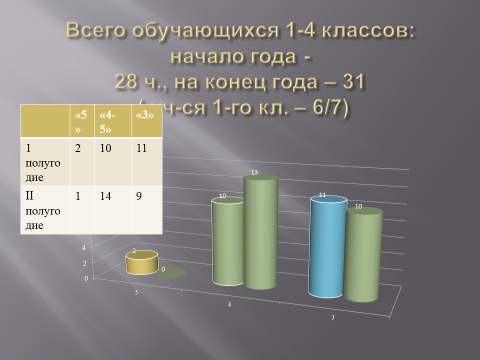 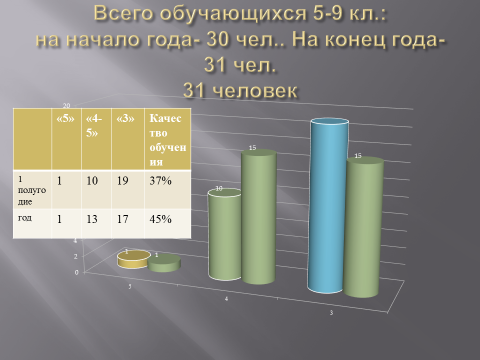 3.3.2.  Результаты региональных экзаменовРегиональные экзамены проводились с целью дальнейшего формирования системы оценки качества образования, систематизации и обобщения знаний учащихся, повышения ответственности педагогов за результаты своего труда, а также в целях подготовки к государственной аттестации. Региональные экзамены проводились в сроки, которые были определены министерством образования Оренбургской области. Продолжительность каждого экзамена устанавливается министерством образования Оренбургской области с учетом возрастных особенностей учащихся.     Тексты экзаменационных работ разрабатывались государственным учреждением «Региональный центр развития образования». Учащиеся сдавали экзамены в своем общеобразовательном учреждении. Региональные экзамены были включены в общее расписание школьных экзаменов.                                                                                                                                                            Русский языкСравнительный анализ  по русскому языку с городскими результатамиКак видно из таблицы, все результаты обучающихся Православной школы выше средних показателей по городу: качество в 7 классе выше на 27,2%, 8 кл – 27%.Сравнительный анализ за последние два года по русскому языку.Сравнительный анализ за последние два года показывает стабильные результаты обучения уч-ся 7-8 классов. В 2017 году ученики 7 класса показали более высокие результаты, чем в ученики 2016г., по 8 классам отмечается повышение средней оценки на 0,2, но и снижение качества на 20% (оценку «3» получил Карамышев Никита).Сравнительный анализ по математике в сравнении с городскими результатамиПо математике обучающиеся Православной школы также показали результаты выше городских: 7 кл. качество выше городских показателей на 26,5, %, 8 кл. – на19,85%.Сравнительный анализ за последние два года по математикеПо математике обучающиеся 2017 года показал более высокие результаты, чем в 2016г.Качество обучения выросло на 46% в 7 классе и на 13% в 8 классе3.3.3. Результаты Всероссийских проверочных работ в 2016-2017 учебном годуВ 2016-2017 уч.году обучающиеся школы приняли участи во Всероссийских проверочных работах:4 класс- по русскому языку, математике, окружающему миру.5 класс- по русскому языку, математике, биологии, истории.Работы выполнялись в школе по текстам, разработанным Министерством образования РФ, проверялись учителями школы в присутствии администрации.Результаты ВПР обучающихся 4 –го класса в сравнении с областными, городскими показателямиКак видно из таблицы результативность обучающихся Православной школы значительно выше областных и муниципальных показателей.Результаты ВПР обучающихся 5 –го класса в сравнении с областными, городскими показателями.В 5 классе по итогам проведенного анализа обозначились проблемы в преподавании математики и истории. Так как показатели успеваемости, качества ниже, чем областные и муниципальные:Математика- успеваемость ниже чем городской показатель на 19%, качество – на 9%.История- успеваемость ниже на 22%, качество – на 39%.Причины низких результатов:- 5 класс: из 5 обучающихся два являются учениками данной школы. 3 ученика пришли из других ОУ с низкой мотивацией, о чем отмечалось выше. По русскому языку они показали результаты хорошие, а с математикой отмечаются большие проблемы: вычислительные навыки, отсутствие самоконтроля, отсутствие логического мышления.-По истории в третьей четверти произошла смена учителей, учителю не хватило времени на подготовку обучающихся к написанию проверочной работы.3.3.4. Результаты промежуточной аттестации по русскому языку и математике (по текстам администрации).Русский языкАнализ контрольных работ по русскому языку по текстам администрации показал незначительное снижение результативности по отношению к результатам первого полугодия: во 2-3 классах снижение качества обучения на 43% и 24% соответственно. В 6 классе один ученик получил неудовлетворительный результат (Шапиров Иван), поэтому успеваемость снизилась на 10%, но качество при этом возросло на 26%. МатематикаИтоги контрольных работ по текстам администрацииПо математике отмечается снижение качества обучения во 2-3 классах: на 43% и 24% соответственно. Это объясняется  несформированностью  навыка работы по выполнению заданий в предложенном формате, дети не умеют вдумчиво читать задания, соотносить с текстом, самостоятельно выполнять их.  В 6 классе наблюдается положительная динамика: рост успеваемости на 15% и на 33% качества обучения.Вывод:Промежуточная аттестация показала, что в основном обучающиеся справляются с заданиями. По результатам экзаменов сделали анализ работ, провели обсуждение на МО. Для дальнейшей работы над качеством знаний намечены следующие мероприятия:  - осуществлять диагностику и прогнозирование результатов учебного процесса; -использовать в учебно-воспитательном процессе современные методики, формы, виды, средства и новые технологии.  -в планы работы школьных методических объединений внести вопросы мониторинга качества знаний по предметам, составить план работы по повышению качества знаний;     -рассмотреть вопросы повышения качества преподавания учебных предметов в рамках работы школьных методических объединений, отслеживать работу по накоплению и обобщению передового опыта;   - учителям повысить уровень навыков самоанализа своей деятельности;   -активно внедрять элементы новых педагогических технологий;- совершенствовать формы индивидуальной работы со слабоуспевающими учащимися и мотивированными на учение.3.3.5 Результаты итоговой аттестации  в  9  классе.На конец 2016/17 учебного года в 9-х классах обучалось 3 ученика.  К итоговой аттестации были допущены все учащиеся.  Учащиеся сдавали два обязательных экзамена по русскому языку и математике, обязательный зачет по физической культуре и два предмета по выбору.В результате все учащиеся успешно сдали экзамены и получили аттестат об основном общем образовании.  Сведения о результатах государственной итоговой аттестации обучающихся в форме основного государственного экзамена в 2016-2017 уч.г.Лучшие результаты по русскому языку- выше годовых у Лавровой Н. и Свиридовой А.Пологов Г. набрал мак. кол-во баллов по информатике-22б.По обществознанию оценки ниже годовых.Результаты  ОГЭ за последние два годаВыводы. Достигнутые результаты свидетельствуют о системной работе учителей русского языка и математике. Анализ ошибок по математике показывает, что следует больше внимания уделять развитию логического мышления, формированию навыков осознанного чтения условия и требования задачи, держать на постоянном контроле достигнуты уровень вычислительных навыков.По русскому языку следует чаще проводить орфоэпические минутки, уделять больше внимания комплексному анализу текста, анализу текстов разных стилей; чаще проводить пунктуационный разбор предложений.Особое внимание нужно уделить преподаванию математике в 5 классе и истории.Полученные данные будут учтены педагогами при разработке рабочих программ по учебным предметам в  2017-2018  уч.г.3.4.   Реализация ФГОС ООО Всего по ФГОС ООО в 2016-2017 уч. году обучались на конец года 31 ученик начальных классов 16 учащихся 5-6 классов, что составляет 52 % учащихся основной школы.  Федеральные государственные образовательные стандарты общего образования задают новые ориентиры развития системы образования. В школе была проведена оценка условий обучения учащихся. Проведена экспертиза базисного учебного плана, его соотношения с учебно-методическими комплектами; требований к структуре основной общеобразовательной программы основного общего образования, её ресурсному обеспечению. Во-первых, это помогло школе осознать свои реальные внутренние цели и задачи и наметить пути коррекции. Во-вторых, привести в соответствие действующему законодательству реализацию основной образовательной программы основного общего образования. Поэтому система условий реализации основной образовательной программы в школе базируется на результатах проведённой комплексной аналитико-обобщающей и прогностической работы, включающей: • анализ имеющихся в образовательном учреждении условий и ресурсов реализации основной образовательной программы основного общего образования; • установление степени их соответствия требованиям Стандарта, а также целям и задачам основной образовательной программы образовательного учреждения, сформированным с учётом потребностей всех участников образовательного процесса; • выявление проблемных зон и установление необходимых изменений в имеющихся условиях для приведения их в соответствие с требованиями Стандарта;• разработку механизмов мониторинга, оценки знаний. Курсовую подготовку по ФГОС прошли ----- чел (57%), из работающих в 5-х классах.   Учителями накапливаются и сохраняются материалы о личностном развитии учащихся (портфолио, диагностические карты, отслеживается мониторинг обученности учащихся). В связи с тем, что в 5 класс прибыли 3 ученика ( из 5) из других ОУ, то говорить о преемственности обучения сложно. У вновь принятых учащихся шел процесс адаптации и к новым условиям работы, к специфике работы школы, и к новым ученикам.  Причиной снижения успеваемости является адаптацию учащихся к новым условиям обучения: сменой учителей, введению новых предметов, снижение контроля со стороны родителей за успеваемость детей. Новый стандарт предъявляет новые требования к результатам основного общего образования. Достижение предметных результатов обеспечивается за счет основных учебных предметов. Оценка предметных результатов представляет собой оценку достижения обучающимся планируемых результатов по отдельным предметам. Поэтому объектом оценки предметных результатов является способность учащихся 5-6-х классов решать учебно-познавательные и учебно-практические задачи. Оценка достижения предметных результатов ведётся как в ходе текущего и промежуточного оценивания, так и в ходе выполнения итоговых проверочных работ. В учебном процессе оценка предметных результатов проводится с помощью контрольных работ, направленных на определение уровня освоения темы учащимися -5-6--х классов.  В течение года проводятся  мониторинговые  контрольные работы.  По результатам мониторинга учащиеся 6 класса закончили учебный год на уровне прошлого года:Снизила успеваемость Сапрыкина Мария. Маша обладает хорошими учебными способностями, однако отсутствие должного прилежания не позволили ей окончить 6 класс с положительными результатами. V. Работа с одаренными детьми в 2016-20167уч. году.  В школе существует определенная работа по выявлению и поддержке одаренных детей. Удовлетворяя запрос учащихся в школе велись индивидуально – групповые занятия, элективный курс «Русский язык: культура речи», «Краеведение православное», 100% детей принимают участие в подготовке и проведении школьных праздников. Учащиеся школы принимают участие и в олимпиадах: с 2009-2017гг.- победители и призеры олимпиады по основам православной культуры «Русь святая, храни веру православную!». В 2017 году ученица 5 класса стала призеров православной олимпиады на Всероссийском уровне. Обучающийся 6 класса Кудашев Владимир стал призером олимпиады по английскому языку, проводимой БГТИ (филиал ОГУ). В школе были проведены предметные недели по русскому языку и литературе, интеллектуальная игра «Что? Где? Когда?».Наряду с имеющимися положительными результатами в работе школы имеются недостатки:-все еще недостаточно эффективна работа с учащимися школы, мотивированными на учебу;-плохо ведется работа по обобщению и распространению передового педагогического опыта;-относительно низок уровень умений и навыков самоанализа своей деятельности у учителей и учащихся.Задачи, поставленные на 2017-2018 учебный год:  - раннее выявление школьников, которые обладают творческими способностями, стремятся к углубленному изучению определенной учебной дисциплины или образовательной области; - проведение школьных предметных недель с целью повышения интереса учащихся к изучению предмета либо цикла предметов, развития познавательной и творческой активности учащихся; - формирование знаний, умений и навыков в предметных областях познавательного и личностного развития учащихся с учетом их дарования; -  развитие индивидуальности одаренного учащегося, выявление и раскрытие самобытностии индивидуального своеобразия его возможностей через: наставничество учителей-предметников, систему дополнительного образования, организацию и участие в интеллектуальных играх, творческих конкурсах, предметных олимпиадах; - обеспечение максимально широкого участия в различных конкурсах, интеллектуальных играх, предметных олимпиадах. 3.5. Анализ качества реализации системы воспитательной работы.3.5.1. Цели и задачи воспитательной работы, поставленные на 2016/2017 учебный год.       Основа воспитательной работы православной школы заложена в годичном церковном календаре, отражающем систему праздников и постов. Церковные праздники дополняются государственными и школьными.В дни великих и двунадесятых праздников вся школа принимает участие в богослужениях. Это праздники усекновения главы Иоанна Предтечи, Рождества Богородицы, Воздвижение Креста Господня, Покров Пресвятой Богородицы, праздник Казанской иконы Богородицы, Введение во храм Пресвятой Богородицы, Рождество Христово, Крещение Господне, Сретенье Господне, Благовещение, Вход Господень в Иерусалим, Пасха, Вознесение Господа, Пятидесятница.Особыми событиями для школы являются дни памяти её небесного покровителя   – святого апостола евангелиста Иоанна Богослова.В прошедший учебный год состоялось освящение и открытие нового здания школы. Торжественное мероприятие возглавил епископ Бузулукский и Сорочинский Алексий.  В 2016-2017 учебном году поставленные задачи осуществлялись в соответствии с школьным планом ВР, годовой циклограммой  Епархиального отдела образования. Главная цель школы - обеспечение единства образовательного и воспитательного процесса как условие развития личности ребенка, воспитание православного христианина, социально – педагогическая поддержка становления и развития высоконравственного, ответственного, инициативного и компетентного гражданина России.Приоритетными направлениями работы школы являются: духовно-нравственное воспитание обучающихся;расширение социально-психологического обеспечения учебно-воспитательного процесса; совершенствование системы работы школы, направленной на сохранение и укрепление здоровья обучающихся, привитие навыков здорового образа жизни;системный подход к решению проблемы педагогического сопровождения семьи в вопросах воспитания детей.Задачи воспитательной работы:формирование у детей гражданско-патриотического сознания, духовно-нравственных ценностей гражданина России;совершенствование оздоровительной работы с обучающимися и привитие навыков здорового образа жизни, развитие коммуникативных навыков и формирование методов бесконфликтного общения;поддержка творческой активности обучающихся во всех сферах деятельности, создание условий для развития общешкольного коллектива через систему КТД;совершенствование системы воспитательной работы в классных коллективах;совершенствование системы семейного воспитания, повышение ответственности родителей за воспитание и обучение детей, правовая и экономическая защита личности ребенка.       Воспитательная работа велась всем педагогическим коллективом, в состав которого входят: духовник, классные руководители, учитель физического воспитания.Основные разделы плана воспитательной работы:духовное; нравственно – правовое; патриотическое; эстетическое;трудовое;профилактика правонарушений; санитарно-гигиеническое;предупреждение детского травматизма и противопожарная безопасность.        На основе общешкольного плана были составлены планы воспитательной работы педагогов с классным коллективом.Составляя план, классный руководитель проектирует траекторию развития классного коллектива и отдельных учеников, ставит воспитательные задачи и определяет пути повышения уровня воспитанности обучающихся.3.5.2. Анализ работы классных руководителей.        Анализ работы классных руководителей с детским коллективом показал, что деятельность большинства классных коллективов направлена на реализацию общешкольных и социально значимых задач.  Классным руководителям необходимо в следующем учебном году:уделять внимание взаимодействию с педагогами- предметниками, так как это способствует разрешению конфликтов в процессе обучения; обозначить тематику родительских собраний, учитывая особенности классного коллектива, добиться их стопроцентной посещаемости родителями;спланировать индивидуальную работу с обучающимися, требующими особого педагогического внимания.        Работа над методической темой «Эффективность работы классного руководителя с ученическим коллективом» началась классными руководителями в прошлом учебном году, продолжилась в 2016-2017 учебном году и спланирована на следующий 2017 – 2018 учебный год.  Задачи методического объединения на следующий учебный год:оказать методическую помощь классным руководителям в написании воспитательных программ;активизировать работу классных руководителей;оказывать методическую помощь классным руководителям при участии в городских, областных конкурсах.Творческий потенциал учителей, классных руководителей позволяет проводить мероприятия на высоком методическом уровне.Воспитательные и культурно-массовые мероприятия проводились по нескольким направлениям, отличались разнообразием форм и методов. Благодаря планированию воспитательной работы, в школе сложилась система внеурочной воспитательной работы, в которой большое место отводится традиционным мероприятиям:-День Знаний;- День пожилого человека;- Конкурс поделок из природных материалов «Осень православная»;- День учителя;- День подарков и сюрпризов, посвященный памяти святителя Николая;- Рождественское представление с благотворительной ярмаркой;- День защитников Отечества;- Масленица;-Конкурс постных блюд;- Пасхальнй концер  с благотворительной ярмаркой;-Праздник святых жен-мироносиц;- День Победы;-День пятерок;Праздник Последнего звонка (после благодарственного молебна на окончание учебного года).Все классные коллективы в течение года активно участвовали в школьных мероприятиях. Во всех классах отмечена качественная подготовка к открытым мероприятиям школы. Задача на следующий учебный год: продолжить развитие творческой активности обучающихся и, как следствие этого, развитие ученического самоуправления в школе.Важным направлением в работе классного руководителя является профилактика правонарушений. В течение года осуществляется периодический патронаж семей, в которых воспитываются опекаемые дети, составляются акты обследования жилищно-бытовых и социально- психологических условий проживания несовершеннолетних. С опекунами проводятся индивидуальные консультации, семьям оказывается помощь.В течение учебного года проводился ежедневный контроль посещаемости учеников, выяснялись причины их отсутствия или опозданий, поддерживалась тесная связь с родителями и классными руководителями. В случае длительного отсутствия ученика классный руководитель посещал обучающихся по месту жительства.С детьми, которые вызывают тревогу во внеурочное время, проводилась целенаправленная воспитательная работа: индивидуальные беседы с духовником школы, малые педагогические советы. Весь воспитательный потенциал педагогического коллектива был направлен на устранение причин девиантного поведения обучающихся. Результат этой работы – отсутствие обучающихся школы, стоящих на учете в КДН.                  В минувшем учебном году учащиеся школы   активно посещали учреждения дополнительного образования города.Классным руководителям следует уделять особое внимание вовлечению обучающихся в кружковуюработ, в рамках внутришкольного контроля в конце каждого полугодия сдавать отчет о занятости обучающихся во внеурочное время.Таким образом, организация воспитательной работы всех руководителей воспитательного процесса должна быть нацелена на создание оптимальных условий для развития каждого ребенка на основе знания его индивидуальных способностей и потребностей.В 2016 – 2017 учебном году, проводилось немало различных мероприятий для обучающихся вне школы:Паломнические поездки;Посещение музеев;Экскурсии;Рождественский и Пасхальный концерты;Акции «Поздравляем прихожанок» в рамках Недели жен-мироносиц.Классным руководителям следует поддерживать и развивать добрые традиции Православной школы.Следующее важное направление в работе классного руководителя - это сохранение здоровья обучающихся.Сохранение и укрепление здоровья обучающихся осуществлялось согласно программе "В здоровом теле – здоровый дух" по трем направлениям:- профилактика и оздоровление: физкультурная разминка во время учебного процесса для релаксации органов зрения, обучение навыкам самоконтроля и самодиагностики, динамическая пауза, горячее питание, физкультурно-оздоровительная работа;- использование здоровьесберегающих образовательных технологий, рациональное расписание;- информационно-консультативная работа: лекции школьной медсестры, классные часы, родительские собрания, внеклассные мероприятия, направленные на пропаганду здорового образа жизни, спортивные соревнования;- оснащение медицинского кабинета специальным   оборудованием.В план воспитательной работы в следующем учебном году следует включить Дни здоровья. Работу школы по сохранению и укреплению здоровья обучающихся можно считать удовлетворительной, но следует уделять больше внимания просветительской работе по пропаганде здорового образа жизни.3.5.3. Анализ работы с родителями.Большую роль в воспитательной работе школы играют родители. Ими была оказана помощь в проведении рождественских и пасхальных утренников, оформлении школы, организации экскурсий и др..          В течение года была организована работа с родителями, целью которой было дать психолого-педагогические знания:- родительские собрания;- консультации администрации школы, классных руководителей по вопросам педагогической коррекции складывающихся отношений между детьми и взрослыми в отдельных семьях; - индивидуальные беседы об особенностях возраста и методах подхода к воспитанию ребенка, сохранению и укреплению здоровья. В 2016-2017 учебном году проведено 5 заседаний Родительского Совета и 2 заседания Общешкольного родительского комитета. Важной задачей воспитательной работы остается активное привлечение родителей к планированию воспитательной деятельности и участие в ней.          В 2017-2018 учебном году особое внимание следует уделить работе родительского всеобуча; администрации школы поставить на контроль организацию работы с родителями, эффективность которой помогает решить ряд проблем, связанных с обучением и воспитанием детей и подростков. Выводы: Задачи, поставленные на 2016-2017 учебный год, выполнены:организация и проведение воспитательных мероприятий осуществлялись исходя из интересов, интеллектуальных и физических возможностей обучающихся, что обеспечивало реализацию личностно-ориентированного подхода при одновременном обеспечении массовости мероприятий;все аспекты воспитательной работы позволяли обучающимся ярко и неординарно проявлять свои творческие способности;воспитательная работа школы основывалось на принципах сохранения и укрепления здоровья обучающихся.3.5.4. Задачи на 2017-2018 учебный год.          Исходя из вышесказанного, учитывая потребности обучающихся и их родителей в необходимости развития воспитательной работы школы в 2017-2018 учебном году, следует решать такие воспитательные задачи:- усиление роли семьи в воспитании детей и привлечение родителей к организации учебно-воспитательного процесса;- создание условий для сохранения и укрепления здоровья учащихся;- создание условий для самореализации личности каждого ученика;- формирование в школьном коллективе детей и взрослых уважительного отношения друг к другу;- повышение эффективности работы по воспитанию духовности, гражданственности, патриотизма;- формирование у детей нравственной культуры.4. Работа по укреплению учебно-материальной базы школыС января 2017 года Православная школа продолжила образовательный процесс в новом здании по адресу ул. Октябрьская, 124. Обеспеченность ОУ учебной литературой в 2016/17 учебном году- 100%. Каждый класс оснащен современными техническими средствами:Число персональных ЭВМ- 4;Количество мультимедиапроекторов с экранами- 1;Количество принтеров ч/б-7;Количество цветных принтеров- 1;Число переносных компьютеров (ноутбуков, планшетов, нетбуков- 7;Количество МФУ – 7;Количество сканеров- 2;Количество телевизоров- 7;1 музыкальный центр.Все ноутбуки подключены к интернету. Теннисный стол- 1.В течение учебного года были приобретены новые ноутбуки, школьная мебель. Начато оформление музея, посвященного формированию Чешского батальона в г.Бузулуке в годы Великой Отечественной войны.Исходя из вышеизложенного наметить решение следующих задачи на новый 2017-2018 уч.г.:1. Администрации школы продолжить работу по повышению качества образования в общеобразовательном учреждении: улучшения качества преподавания и повышение мотивации к обучению учащихся,2. Заместителям  директора по учебной и воспитательной работе, руководителям школьных методических объединений следует глубже проанализировать результаты государственной итоговой аттестации, промежуточной аттестации, контрольных работ по заданию администрации, продолжить отслеживать оценку качества образования и на следующий учебный год.N  
п/пХарактеристика педагогических работниковЧисло     
педагогических
работников1.  Численность педагогических работников - всего       21из них:                                             1.1. штатные педагогические работники, за исключением    
совместителей                                       141.2. педагогические работники, работающие на условиях    
внутреннего совместительства                        41.3. педагогические работники, работающие на условиях    
внешнего совместительства                           62.2. лица, имеющие ученую степень кандидата наук и (или) ученое звание доцента (в том числе признанные в Российской Федерации степень и (или) ученое звание, полученное в иностранном государстве)***                            12.3. лица, имеющие почетное звание при отсутствии ученой степени и ученого звания****                            12.4. лица, имеющие высшее образование (за исключением лиц, указанных в строках №№ 2.1, 2.2, 2.3)                                            162.5. лица, имеющие высшую квалификационную категорию     22.6. лица, имеющие первую квалификационную категорию     4Всего учителей ВПСПНачальное звено3-4Основное звено1716Итого:20164Учебный годКол-во учителейДо 20 лет20-3030-4040-55Свыше 55 лет2015-2016 уч.г.21-131432016-2017 уч.г20--3125Учебный годКоличество учителейДо 5 лет5-10 лет10-20 летСвыше 20 лет2015-201621124142016-20172012413Учебный годКоличество учителейВысшая к.Первая к.Соответствие з/дБез категории2015-2016 21241322016-20172033122Учебный годВсего обучающихся:Всего обучающихся:Кол-во обучающихся в нач. звенеКол-во обучающихся в нач. звенеКол-во обучающихся в основном звенеКол-во обучающихся в основном звенеНа начало уч. годаНа конец уч.годаНа начало уч. годаНа конец уч.годаНа начало уч. годаНа конец уч.года2016-20175862283130312015-2016585828283030КлассНа начало года(чел.)На конец года(чел.)ПрибывшиеВыбывшие167Сахацкий Кирилл- СОШ №1267Мельникова Мария- СОШ №1031213-Антипова М. –с. Северное-Рябушева М – СОШ №13Цапяк Мария- СОШ №1061011Козлова Дарья- СОШ №10ИТОГО:586251НаименованиеобразовательнойпрограммыКоличество обучающихся за отчетныйпериодКоличество обучающихся за отчетныйпериодУспеваемость %Успеваемость %% успевающихна «4» и «5»% успевающихна «4» и «5»Наименованиеобразовательнойпрограммы201620172016201720162017Основная образовательная программам начального общего образования  	2831100	10012 чел. – 43%15 чел.-62 %Основная образовательная программам основного общего образования  303110010017 чел.-57%13 чел.-42%Итого:586229 -50 %28-51 %№п/пУчебный годКоличество учащихся на конец учебного годаУспеваемость,%Качество обучения %2.2015 - 201658100503.2016- 20176210051№Кол-во обуч.«5»«4»«3»УспеваемостьКачество27-43100573131841006944-221005055-14100206111551005577-341004385-231004093-1210033КлассКоличество обучающихся, выполнявших работу«5»«4»«3»«2»УспеваемостьУспеваемостьКачествоКачествоСр. оценкашколаСр. оценка городКлассКоличество обучающихся, выполнявших работу«5»«4»«3»«2»ШколаГородШколаГородСр. оценкашкола77241-1001008557,843,785221-10010080534,23,6КлассКол-во обучающихсяКол-во обучающихся«5»«5»«4»«4»«3»«3»Ср. баллСр. баллСр. оценкаСр. оценкаУспеваемостьУспеваемостьКачествоКачествоКласс2016201720162017201620172016201720162017201620172016201720162017757221421334,04,01001006085835-232-13644,210010010080КлассКоличество обучающихся, выполнявших работу«5»«4»«3»«2»УспеваемостьУспеваемостьКачествоКачествоСр. оценкаШколаСр. оценкаКлассКоличество обучающихся, выполнявших работу«5»«4»«3»«2»ШколаГородШколаГородСр. оценкаШколаГород774211001008659,54,43,7852211001008060,154,23,8КлассКол-во обучающихсяКол-во обучающихся«5»«5»«4»«4»«3»«3»«2»«2»Ср. баллСр. баллСр. оценкаСр. оценкаУспеваемостьУспеваемостьКачествоКачествоКласс2016201720162017201620172016201720162017201620172016201720162017201620177571412211-7,53,44,4801004086835-22211--9,33,73,81001006780Количество обучающихся, выполнявших работу«5»«4»«3»«2»УспеваемостьУспеваемостьУспеваемостьУспеваемостьКачествоКачествоКачествоКачествоСредняя оценкаСредняя оценкаКоличество обучающихся, выполнявших работу«5»«4»«3»«2»школагородобластьРФшколагородобластьРФшколагородРусский язык42210010099961008879754,54,3Математика4311009999981008174794,74,2Окружающий мир4410010099,5991008374,67544,0КлассКол-во обуч-ся, выполнявших работу«5»«4»«3»«2»УспеваемостьУспеваемостьУспеваемостьУспеваемостьКачествоКачествоКачествоСредняя оценкаСредняя оценкаСредняя оценкаСредняя оценкаКлассКол-во обуч-ся, выполнявших работу«5»«4»«3»«2»школагородобласть.РФшколагородобластьРФшколагородРусский язык512210093,091,985605248,4453,83,6Математика42117594,09789505960583,8Биология532100979692,81006466624,63,7История412175979692,82564666233,8КлассКоличество детей, выполнявших работуКоличество детей, выполнявших работуУспеваемостьУспеваемостьКачествоКачествоСредняя оценкаСредняя оценкаКласс1-е полугодие2-е полугодие1-е полугодие2-е полугодие1-е полугодие2-е полугодие1-е полугодие2-е полугодие267100100100574,253,931213100100100764,04,0611101009044703,53,8КлассКоличество детей, выполнявших работуКоличество детей, выполнявших работуКоличество детей, выполнявших работуУспеваемостьУспеваемостьКачествоКачествоСредняя оценкаСредняя оценкаКласс1-е полугодие2- е полугодие2- е полугодие1-е полугодие2- е полугодие1-е полугодие2- е полугодие1-е полугодие2- е полугодие2667100100100574,253,93111113100100100764,04,06111111678222553,73,7№Учебные предметыКоличество (чел.) /доля (%) обучающихся 9 кл., принявших участиеКоличество (чел.)/доля (%) обучающихся 9 кл., получивших результаты не ниже удовлетворительных1русский язык3-1003-1002математика3-1003-1003история2-1002-1004физика1-1001-1005Информатика и ИКТ1-1001-1006Обществознание2-1002-100№Ф.И.О.Предметы/оценкаПредметы/оценкаПредметы/оценкаПредметы/оценкаПредметы/оценкаПредметы/оценка№Ф.И.О.РусскийМатематикаМатематикаИсторияОбществознаниеИнформатика и ИКТ№Ф.И.О.РусскийалгебрагеометрияИсторияОбществознаниеИнформатика и ИКТ1Лаврова Н.533332Пологов Георгий54353Свиридова Анна45433№п/пУчебный годКоличество учащихся в классеУспеваемостьКачество2.2015 - 20164100503.2016 - 201731000Учебный годВсего обучающихсяЗакончили учебный год на «5»Закончили учебный год на «4» и «5»Закончили учебный год с «3»2015-2016111732016-201711164